«Оқуға құштар мектеп» жобасы аясында ұйымдастырылған «Менің отбасымның кітапханасы» атты кітап көрмесінің ақпараты        «Оқуға құштар мектеп» жобасы аясында 15 мамыр –Халықаралық отбасы күніне орай  «Менің отбасымның кітапханасы» атты кітап көрме ұйымдастырылды.  Балаларды кітап оқуға тартуға үлкен әсер ететін ең маңызды әрі басты институт – отбасы. Балалардың кітап оқуға деген көзқарасы, олардың оқырмандық мәдениетінің артуы көп жағдайда ересектерден алған үлгіге байланысты.Сондықтан отбасымен кітап оқу маңызды рөл атқарады.         Мақсаты:  қоғамда болып жатқан түрлі жағдайларды саралап,  бала бойында адамгершілік, имандылық тәрбиені қалыптастыру, мейірімділікке, сүйіспеншілікке, ата-анасын құрметтеуге баулу, оқушыларға  кітапқа деген қызығушылығын ояту, кітап оқуға ынталандыру арқылы шығармашыл, әлеуметттік бейімделген жеке тұлғаны  дамытуға жол ашу, ойлауға, білуге құмарлығын дамыту, кітапқа ұқыпты қарауға тәрбиелеу.#oqu_agartu_ministrligi;#RUMCDOMONRK#ҚРБҒММОНРК#РУМЦДОМОНРК#karagandyoblysybilimbaskarmasy#balkash_qalasy_bilim_bolimi@uo.krg@umckrg@g.kozhakhmetoova          К 15 мая – Международному дню семьи в рамках проекта «Стремящиеся учиться в школе» организована книжная выставка «Библиотека моей семьи». Важнейшим и главным институтом, оказывающим большое влияние на привлечение детей к чтению, является семья. Отношение детей к чтению книг, повышение их читательской культуры в большинстве случаев зависит от примера, который они получают от взрослых, поэтому чтение книг в кругу семьи играет важную роль.        Цель: дифференцировать различные ситуации, происходящие в обществе, формировать у ребенка нравственность и нравственное воспитание, прививать доброту, любовь, уважение к родителям, пробуждать интерес учащихся к книгам, побуждать их к чтению книг, способ развития творческой, социально адаптированной личности, мыслить, познавать, развивать страсть, воспитывать внимательно смотреть на книги.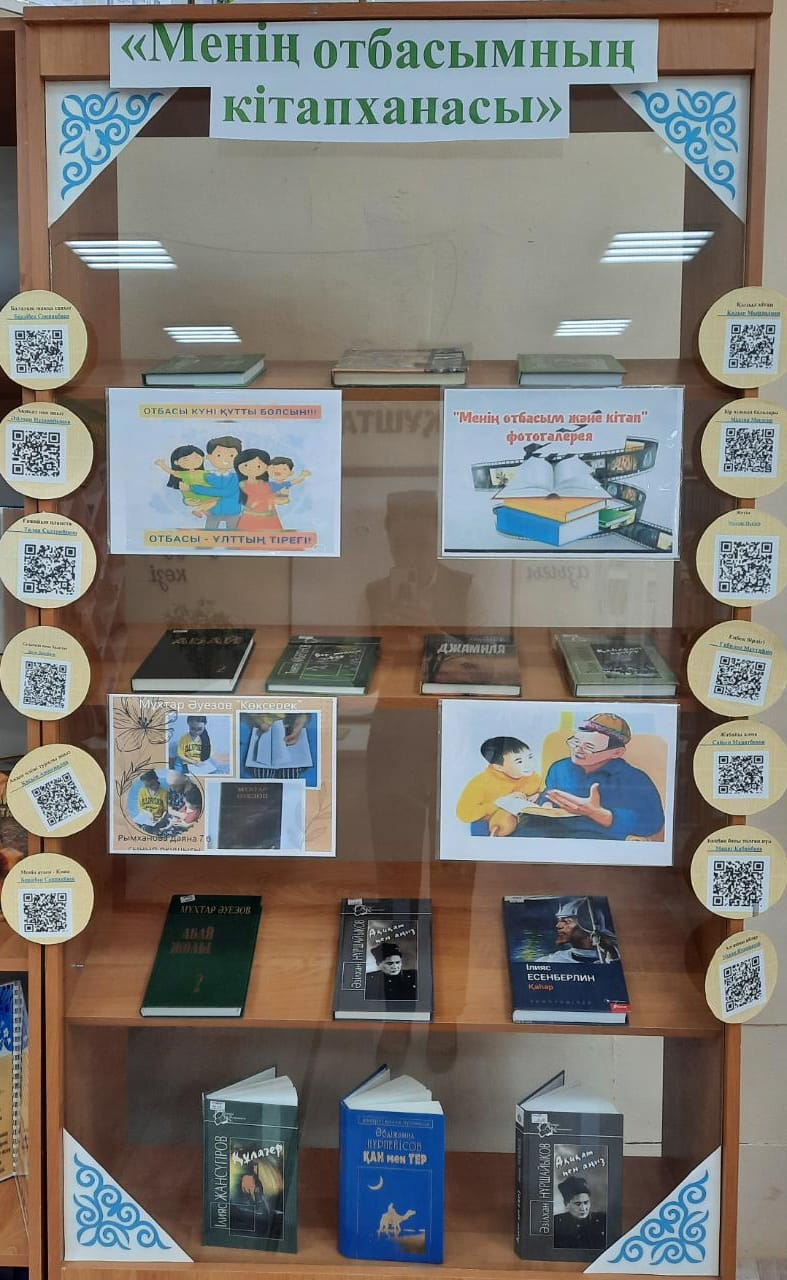 